ZÁVĚREČNÁ ZPRÁVA STUDENTA Z ERASMUS STUDIJNÍHO POBYTUZákladní údaje o studentovi:Jméno, příjmení: Pavel BédiStudijní obor: Učitelství pro střední školy - Informatika - Základy technikyStudijní cyklus, ročník studia: Navazující magisterský, 1.Údaje o studijním pobytu:Země pobytu: Portugalsko Název zahraniční univerzity: Instituto Politécnico de BragançaFakulta či název studijního programu v zahraničí: Escola Superior de EducaçãoAkademický rok a semestr pobytu: 2020/2021, letní semestrTermín pobytu (od-do): 1.2.2021 - 9.7.2021Obecné informace:Jak jste se dozvěděl/a o programu Erasmus?Z prezentací studentů UHK.Co Vás motivovalo vyjet do zahraničí?Jednou už jsem byl na Erasmu v rámci bakalářského studia. Chtěl jsem si tuto zkušenost zopakovat.Informace o zahraniční univerzitě:Jak probíhala výuka? (forma, způsob, rozsah)První dva měsíce výuka probíhala distančně, poté až do konce semestru probíhala prezenčně. U některých předmětů jsem vytvářel projekty, které jsme v průběhu semestru konzultovali s profesory.Jazyk výuky na zahraniční škole?Portugalština, angličtina.Byla možnost zapsání kurzu místního jazyka?Ano.Kdy a jak probíhá registrace kurzů na zahraniční univerzitě?Týden před začátkem výuky byly zveřejněny rozvrhy. V případě překrývání časů předmětů byla možnost změny kurzu.Jak jste získával/a studijní a pracovní materiál do výuky? (nutná koupě, zapůjčení, zajištění vyučujícím, apod.)Zajištěno vyučujícím.Byl/a jste začleněn/a do výuky s místními studenty, či výuka byla ve třídě pouze                  s Erasmus/zahraničními studenty?Výuka probíhala s místními studenty.Doporučil/a byste nějaký kurz, předmět?Doporučuji rozhodně jazykové kurzy, které studenta uvedou do místního jazyka a naučí nezbytné základy. Předmět Management of Learning Platforms je velmi užitečný pro budoucí učitele, kteří budou vyvíjet kurzy pro distanční výuku.Jak probíhá uzavření studia/kurzů na zahraniční univerzitě? (test, písemná zkouška, seminární práce, ústní zkouška, apod.)Prezentace hotových projektů, seminární práce k projektu nebo písemná zkouška.Jaká je dostupnost a vybavenost knihovny/studovny na zahraniční univerzitě?Každá fakulta má vlastní knihovnu, která disponuje místy ke studiu.Jaký je přístup k počítačům na zahraniční univerzitě?Nemám zkušenost.Jaký je přístup vyučujících?Vždy ochotně pomohli.Jaké náležitosti zahraniční univerzita po Vás po příjezdu vyžaduje?Vyzvednutí studentské karty, kontrolu rozvrhu.Co Vám zahraniční univerzita na začátku pobytu zařídila, bylo nutné platit nějaký poplatek? (př. průkaz studenta, přístup do knihovny, do sportovišť, kartu na MHD, kartu na studentské slevy?, apod.)Byla mi vydána studentská karta, která platila pro přístup do knihovny nebo na obědy v místní kantýně.Má zahraniční univerzita nějakou studentskou organizaci, buddy system pro podporu zahraničních studentů?Má ESN a buddy system.Pokud ano, jaké druhy aktivit pro Vás připravili (při příjezdu, v průběhu pobytu)?Vzhledem k probíhající pandemii byla všechna seznamovací setkání zrušena. Asi jednou za 3 týdny jsme se setkali online a vyplňovali jsme informace o naší zemi nebo nahrávali video, jak se nám na Erasmu líbilo.Praktické otázky:Kde jste během studijního pobytu bydlel/a? (koleje, pronájem, jiné)Bydlel jsem v bytě v pronajatém pokoji.Jak a kdy se zařizuje ubytování? (zahraniční škola, studentská asociace, sám/sama, apod.)Škola úzce spolupracuje s jednou společností, která v Bragançe zajišťuje ubytování. Nabízí různé druhy pokojů, za různé (příjemné) ceny. Zařizoval jsem si ubytování asi měsíc před odjezdem. Je ale lepší si to zařídit dřív, podle požadavků studenta (balkón, vlastní koupelna, …)Jaké jsou možnosti stravování v místě pobytu?Vlastní vaření v kuchyni, návštěva restaurace, školní kantýna.Nabízí škola stravování, např. ve školní kantýně? Pokud ano, jaká je průměrná cena za jídlo?Ano. Je na výběr ze čtyř jídel (jedno vegetariánské). Cena je jednotná 2,5 eura - polévka, hlavní jídlo, salát, desert.Jak jste se dopravoval/a do místa konání studijního pobytu?Letadlem z Prahy do Porta. Potom z Porta do Bragança autobusem.Máte nějaký tip na výhodnou jízdenku/letenku?Doporučuji sledovat, jak se pohybují ceny letenek.Jaké jsou možnosti dopravy v místě studijního pobytu?Jezdí autobusová linka. Škola nabízí k zapůjčení kolo.Měl/a jste zkušenost s lékařským ošetřením v zahraničí?Ne.Byly nějaké formality, které jste musel/a splnit po příjezdu do zahraničí? (př. hlášení na místním úřadu, apod.)Jaké byly možnosti mimoškolních aktivit? Později po zrušení pandemických opatření byla možnost výletů s jednou studentskou organizací.Finance:Jaká byla cena ubytování za měsíc, resp. celkem za pobyt? (vč. kauce, apod.)140 euro ubytování, okolo 45 euro energie. Kauce 150 euro.Kolik Vás stála doprava do/z místa pobytu?3 500 KčKolik Vás stálo stravování (průměrně za měsíc, za pobyt)?3000 KčKolik jste zaplatil/a za „povinné“ školní aktivity, materiál pro výuku, apod.?Nic.Kolik Vás stály další aktivity?-Do jaké míry Vám stačilo přidělené stipendium Erasmus? (v %)80 %Jaké další zdroje jste využil/a na financování pobytu?Kapesné od rodičů.Byly nějaké aktivity (např. výlety) hrazeny zahraniční univerzitou?Ne.Uznání:Kolik jste měl/a zapsáno kurzů/předmětů na zahraniční univerzitě?6Kolik kreditů jste získal/a ze zahraničního studia?22Jakou formou probíhá uznání studia?Úspěšné obhájení projektů, písemná zkouška, docházka.Celkové hodnocení:Ohodnoťte přínos pobytu po odborné i osobní stránce?Pobyt byl velice přínosný. Naučil jsem se pár nových dovedností z oblasti tvorby e- learningových platforem, psaní odborných článků a tvoření výrobků z materiálu keramika. Seznámil jsem jak s dalšími zahraničními studenty, tak i s místními obyvateli.Prosím, uveďte klady pobytu?Poznání nových kultur a přístupu ke studentům. Rozšíření jazykových dovedností.Prosím, uveďte zápory pobytu?V době lockdownu a zavřených škol velice těžké se s někým seznámit.Setkal/a jste se během pobytu s nějakými problémy?Ne.Doporučil/a byste pobyt ostatním studentům?Rozhodně ano.Uvažujete o dalším pobytu v zahraničí, dalším studijním pobytu či praktické stáži?Ano.Máte nějaký tip pro ty, co ještě váhají vyjet na studijní pobyt?Nebát se vystoupit z komfortní zóny. Ze začátku menší „papírování“, ale pak bezproblémové studiumUveďte své připomínky, návrhy na zlepšení programu Erasmus?Nemám připomínky.Stručně zhodnoťte pobyt, jeho přednosti, co Vás nejvíc zaujalo, co Vám to přineslo, doporučení pro následovníky?Pobyt jsem si moc užil, našel jsem nové přátelé z různých koutů Evropy. Samotné místo mě velice okouzlilo a rozhodně se tam nebudu bát vracet. Opět jsem si vyzkoušel, jaké je to žít na vlastní pěst a umět hospodařit. Člověk má hned jiné myšlenky, když je daleko od domova na úplně jiném místě.
Takže pokud ještě váháte, nebojte se a vyrazte! Vzpomínky, zážitky, zkušenosti jsou nenahraditelné.Zde můžete uvést odkaz na blog/vlog/fotogalerii, apod.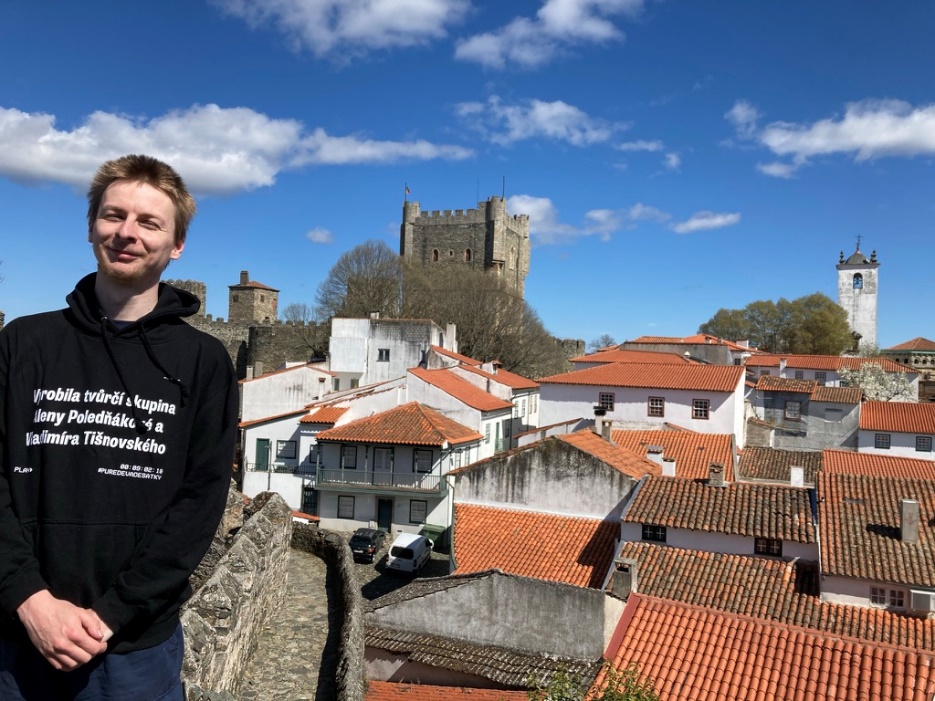 